.INTRO : 16 Counts[1 – 8]	WALK X 2 POINT HOLD STEP R WALK X 2 L. R. POINT LEFT[9 – 16]  LEFT BACK, RIGHT BACK, COASTER STEP, RIGHT STEP ¼ TURN LEFT, BEHIND SIDE CROSS[17 – 24]	SIDE ROCK LEFT, CROSS SHUFFLE, RIGHT POINTE HOLD, SAILOR STEP RIGHT[25 – 3]	SAILOR STEP LEFT, ROCK FORWARD RIGHT & ROCK FORWARD LEFT, COASTER STEP[33 – 40] DRIVE FORWARD RIGHT, LEFT TOUCH, LEFT HEEL, RIGHT HEEL, DRIVE FORWARD LEFT, TOUCH RIGHT, HEEL R. & HEEL L.[40 – 48] STEP ¼ TURN LEFT, CROSS SHUFFLE,  ROCK SIDE LEFT et  ROCK SIDE RIGHTREPETITION :Au 3ème mur après les 2 SAILOR STEP, ON REFAIT LA SECTION 33-40Section 40-48 Remplacer ROCK SIDE RIGHT par ¼ TOUR à gauche		RECOMMENCEZ ET AMUSEZ-VOUS ………CONTACT : Ramona EXPOSITO - E-mail : ramona.rocher    sfr.frDon't It (fr)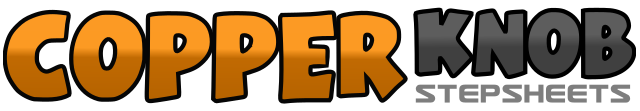 .......Compte:48Mur:2Niveau:Intermédiaire Facile.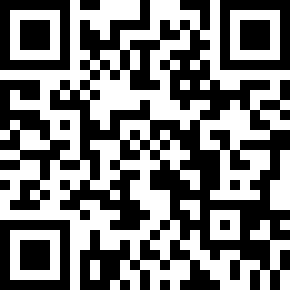 Chorégraphe:Ramona EXPOSITO (FR) - Juin 2015Ramona EXPOSITO (FR) - Juin 2015Ramona EXPOSITO (FR) - Juin 2015Ramona EXPOSITO (FR) - Juin 2015Ramona EXPOSITO (FR) - Juin 2015.Musique:Don't It - Billy Currington : (2015 Mercury Records)Don't It - Billy Currington : (2015 Mercury Records)Don't It - Billy Currington : (2015 Mercury Records)Don't It - Billy Currington : (2015 Mercury Records)Don't It - Billy Currington : (2015 Mercury Records)........1-2-3-4Marche droite gauche pointe PD à droite pause5-6-7-8Pied Droit devant, PG,PD , pointe Gauche à Gauche1 - 2Marche PG derrière et PD,3 & 4PG derrière, PD à côté PG, PG devant5 - 6PD devant, ¼ tour gauche7 & 8PD derrière PG, PG à gauche, PD croisé devant PG1 – 2PG à gauche, Revenir sur PD,3 & 4Croisé PG devant PD, PD à droite, et croisé PG devant PD5 – 6Pointé PD à droite, pause,7 & 8PD croisé derrière PG, PG à gauche puis PD à droite1 - 2TAG: SWAY SWAY pour toute la danse  - RESTART: ici au 2éme mur sway sway inclus1 & 2PG derrière PD, PD à droite, PG à gauche3 - 4PD devant, revenir sur PG&5 – 6PG devant, revenir sur PD7 & 8PG derrière, PD à côté du PG, PG devant1 -  2Grand pas PD avant, Touche PG à côté PD3 & 4Talon PG devant et Talon PD devant5 – 6Grand Pas PG avant, Touche PD à côté PG7 & 8Talon PD devant et Talon PG devant& 1 – 2Step PD devant, ¼ tour gauche,3 & 4PD croisé devant PG, PG à gauche, PD croisé PG5 – 6PG à gauche, revenir sur PD& 7 – 8PD à droite revenir sur PG